Publicado en Barcelona el 28/11/2017 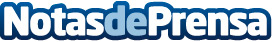 Nuevo blog sobre prácticas saludables y bienestarEn la sociedad actual, cada vez son más las personas que optan por cambiar su estilo de vida sedentario a uno más saludable, esto es debido a que poco a poco se están introduciendo en la sociedad nuevas tendencias de estilos de vida que tienen como base un completo bienestar físico y mentalDatos de contacto:CarlosNota de prensa publicada en: https://www.notasdeprensa.es/nuevo-blog-sobre-practicas-saludables-y Categorias: Nutrición http://www.notasdeprensa.es